Консультация для родителей «Как организовать детский праздник?»Наши маленькие жители планеты живут в своем особом мире, в котором немалое место отводится праздникам, веселью и радости. Детские праздники – это хорошее настроение не только для детей, но и взрослых.История появления праздникаТрадиция праздновать день рождения зародилась в Европе в незапамятные времена. Считалось, что злые силы особенно «активизируются» именно в день рождения человека, поэтому все члены семьи и друзья собирались под одной крышей, чтобы защитить именинника добрыми мыслями, пожеланиями и подарками. Поначалу дни рождения справлялись только у глав государств, позднее эта честь была дарована детям. Первая страна, которая стала справлять детские дни рождения, - это Германия. Подготовка праздникаПодготовка к празднику идет в трех направлениях:1.    Создание и поддержание праздничного состояния.2.    Обеспечение детям простора для праздничного действия.3.    Предоставление детям возможности для состязательно-игрового общения.Вот три кита, на которых и держится вся система подготовки детского праздника. Давайте условимся, что день рождения вашего ребенка – это его праздник, на который он сам приглашает в гости своих друзей. Самый скверный вариант, когда взмыленные дети носятся без присмотра вокруг стола, за которым веселятся взрослые.Организуя семейный праздник, родители решают три задачи:- психологическую – у детей должно быть состояние эмоционального комфорта, ощущение радости детства;- социальную – укрепление семьи;- педагогическую – воспитывают и развивают детей.С чего начать?Вспомните, с каким нетерпением Вы ждали свой день рождения в детстве. А теперь и ваш ребенок надеется, что этот день станет волшебным. Именно от Вас зависит, станет ли он таковым.Праздник начинается примерно за неделю до назначенного времени – по крайней мере, для родителей. Вам необходимо запастись призами для приглашенных, так как детский праздник вряд ли пройдет без конкурсов и побед. Призами может быть все что угодно – главное, чтобы каждый ребенок ушел с призом и улыбкой. Не забудьте за 1-2 недели разослать приглашения или обзвонить гостей по телефону.
В отличие от взрослых, дети ходят в гости не есть, а веселиться. Поэтому основное внимание надо уделить не готовке, а развлекательной программе. Купите малышам побольше фруктов и соков, сделайте домашний торт, нарядно украсьте его ягодами, цукатами, печеньем. Можно приготовить бутерброды - канапе. Обычно гостей приглашают часа в четыре после дневного сна, когда малыши находятся в наилучшем расположении духа. Стоит обязательно обговорить, через сколько времени забирать детей, взять у родителей адреса и телефоны. Продолжительность вечера не должна превышать количества лет именинника, но и старшим детям не стоит веселиться дольше 4-5 часов. Если малыш хочет пригласить своих друзей со двора или детского сада, вы вовсе не обязаны принимать их родителей. Как организовать день рождения решил позвать ваш ребенок, заранее договоритесь с каждым из родителей гостей, во сколько следует привести ребенка и во сколько забрать. Это сразу подразумевает, что сами родители на празднике не остаются. Ваша задача развлекать деток, а не родителей. Посему взрослым вход закрыт. Постарайтесь, чтобы родители это не только поняли, но и принял. Если вы не хотите, чтобы квартира превратилась в сумасшедший дом, заранее распишите праздник буквально по минутам. Стоит чередовать подвижные и спокойные игры, чтобы дети не перевозбудились.ПриглашенияВ преддверии праздника важно решить, кого позвать в гости, и приготовить приглашения. Ваш ребенок может нарисовать их сам. Лучше всего, если ваш ребенок лично раздаст приглашения своим друзьям. В полученном приглашении должна быть некоторая информация. Желательно указать точную дату и день недели праздника, время празднования, не помешает указать точный адрес.Украшение помещенияНеотъемлемой частью подготовки любого торжества является оформление помещения. Украшение воздушными шарами – это самый простой способ. Подойдут также бумажные украшения и гирлянды. Приятный сюрприз – украсить дом,  когда ребенок уже спит. Прежде чем украшать комнату, продумайте общий замысел семейного праздника. От общего замысла и будет зависеть все ваше оформление.
Праздничный столДетям во все нужна необычность. Смысл угощения не в роскоши, а в его оригинальности. Большое значение имеет посуда. Преимущество одноразовой посуды не только в том, что ее не надо мыть, но ив том, что можно приобрести наборы, в которые входят скатерти, салфетки, стаканы, тарелки одинакового дизайна. У ребенка развивается чувство стиля. Прививать хорошие манеры вовсе несложно, когда на столе красивые вилочки, разнообразные шпажки, палочки для канапе и для коктейля.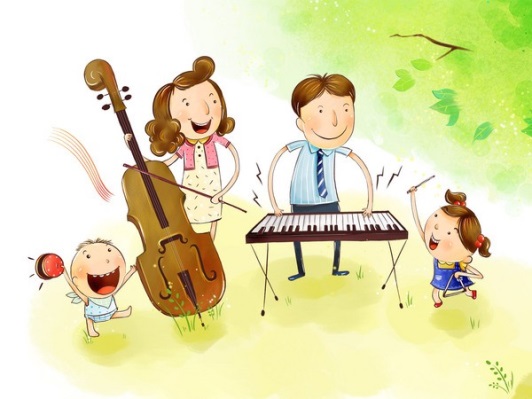 Гостям не должно быть скучно!Гости собираются. Пока не все в сборе, предложите пришедшим развлечении, в которых смогут участвовать все, кто будет постепенно подходить.  Но вот все гости пришли, хозяева объявляют гостям программу праздника. Что может войти в программу праздника? Подвижные и настольные игры, викторины, лотереи, концерт, кукольные спектакли, слайды, сладкий стол. Заранее рассчитайте, сколько времени вы отведете на игры, танцы, застолье. После подвижных игр, танцев предусмотрите более спокойные занятия. Не надейтесь, что у вас сразу все получится, придется импровизировать, менять местами разные конкурсы, возможно от некоторых придется отказаться. А некоторые провести «на бис». Не забудьте  о количестве призов, их должно быть много.Праздник заканчиваетсяПроводы гостей должны быть почетными. Когда за маленьким гостем приедут родители. То провожать его выходят именинник и его мама. И вот здесь мама должна сказать, каким он был замечательным гостем, как прекрасно он пел, играл. Это будет приятно и ребенку, и родителям. А маленький именинник учится благодарить гостей за доставленную радость.Консультацию для вас подготовила музыкальный руководитель Ушакова Наталья Борисовна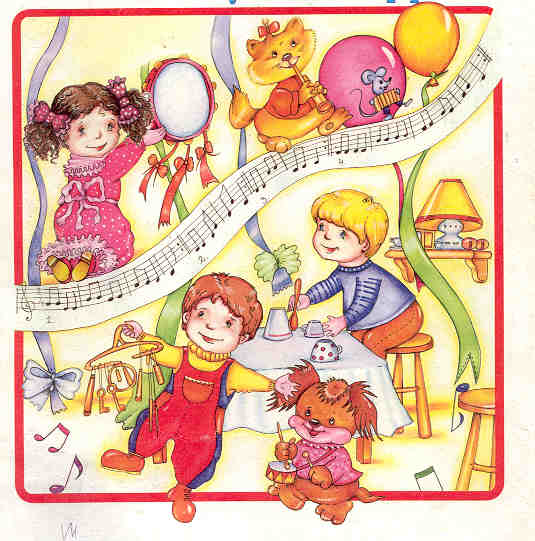 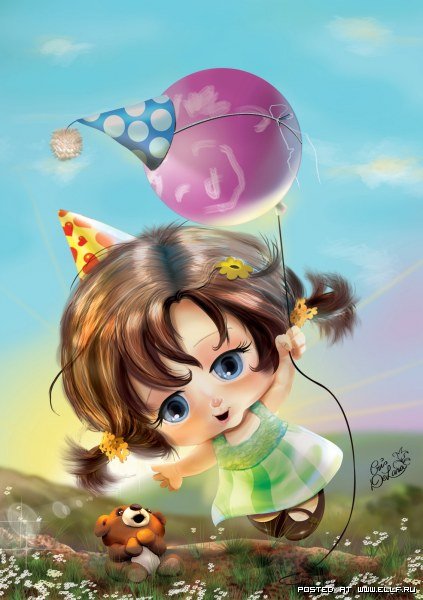 Праздник – это особое состояние души, эмоциональный радостный подъем, вызванный переживаниями семейного события. Ребенку для полноценного развития такие мероприятия необходимы как воздух. «Тускло и серо было бы детство, если бы из него выбросить праздники…» - писал К.Д.Ушинский.